Holy Cross Catholic School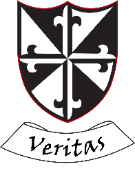 English Text Type Coverage 

Year 2 and 6 to cover 4 Fiction units, 3 Non-Fiction units and 2 Poetry units per year. Short burst writing should be evident in all units. Additional   

revision units may be required in the Summer Term.
Year 1, 3, 4 and 5 to cover 5 Fiction units, 3 Non-Fiction units and 2 Poetry units per year. Short burst writing should be evident in all units. 

The Fiction text types below need to be taught in the specified year groups. An additional 3 fiction units need to be taught but genres are optional. Holy Cross Catholic SchoolEnglish Text Type Coverage 2
The Non-Fiction genres below need to be taught in the specified year groups.Year Group1234 5 6FictionAcross the year, KS1 to focus on the 5 part story structure.     
Across the year, KS2 to focus on: Openings, Middle, Endings, Characterisation, Settings, Atmosphere (Yr 5/6)Across the year, KS1 to focus on the 5 part story structure.     
Across the year, KS2 to focus on: Openings, Middle, Endings, Characterisation, Settings, Atmosphere (Yr 5/6)Across the year, KS1 to focus on the 5 part story structure.     
Across the year, KS2 to focus on: Openings, Middle, Endings, Characterisation, Settings, Atmosphere (Yr 5/6)Across the year, KS1 to focus on the 5 part story structure.     
Across the year, KS2 to focus on: Openings, Middle, Endings, Characterisation, Settings, Atmosphere (Yr 5/6)Across the year, KS1 to focus on the 5 part story structure.     
Across the year, KS2 to focus on: Openings, Middle, Endings, Characterisation, Settings, Atmosphere (Yr 5/6)Across the year, KS1 to focus on the 5 part story structure.     
Across the year, KS2 to focus on: Openings, Middle, Endings, Characterisation, Settings, Atmosphere (Yr 5/6)Across the year, KS1 to focus on the 5 part story structure.     
Across the year, KS2 to focus on: Openings, Middle, Endings, Characterisation, Settings, Atmosphere (Yr 5/6)FictionMeeting TaleYesFictionFinding TaleYesYes FictionWishing TaleYesFictionRags to RichesYes Yes FictionJourney tale Yes FictionLosing TaleYesFictionCharacter FlawYesFictionWarning TaleYesFictionConquering the Monster TaleYes FictionTale of FearYesYear Group1234 5 6PoetryTongue Twisters 
Rhyming stringsRhyming Couplets 
Riddles Shape Poems CinquainHaiku
KenningsFree Verse 
LimericksNonsense Poems Narrative poetry Year Group1234 5 6Non FictionTo Recount Recount – 1st person recount of trip Recount - letter 
Recount – diary Recount  - police reportRecount – newspaper  Revise various recounts.Revise various recounts.Non FictionTo InformNon chronological report – octopusNon chronological report – placeNon chronological report – plant/animalNon chronological report - foodNon chronological report – historicNon chronological report - animalNon chronological report - animalNon FictionTo Explain ExplanationExplanationNon FictionTo Instruct Instructions – how to make …

Instructions – how to grow…Instructions – recipe 
InstructionsInstructionsNon FictionTo PersuadePersuasive leafletTV/Radio advert (script)Persuasive leaflet Persuasive letterPersuasive letterNon FictionTo DiscussBalanced argument Non FictionTo ComplainComplaint letter Complaint letter 